متوسطة الاخوين جناتي                                                       التعبير الحرفية                                                         المستوي : الثالثتمرين      (مفهوم عبارة الحرفية - الانتقال من عبارات العددية الى التلخيص – )لخص سلسلة عبارات العددية التالية في عبارة حرفيةملاحظة  نسمي العدد الذي يظهر اولا في العبارة العددية ب العدد الاول في العبارة و الذي يظهر ثانيا نسميه العدد الثاني في العبارة حيث العد يبدء من اليسار مثال في العبارة العددية 2 + 78 × 3 + 78 × 78 × 4  نسمي 4 العدد الاول في العبارة و 78 العدد الثاني و 78 العدد الثالث في العبارة ......... قابلية التلخيص : يشترط  في عائلة من عبارات العددية حتى تكون قابلة لتلخيص ان تحتوي كل هذه العبارات على نفس العمليات و بنفس الترتيب كيفية التلخيص :   نستطيع ان نلخص عدة عبارات عددية (يجب ان تكون قابلة لتلخيص) في عبارة حرفية  حيث العمليات التى تظهر في كل العبارات العددية ستظهر  في العبارة الحرفية و بنفس الترتيب الذي ظهرت به في العبارات العدديةاذا كان العدد الاول  هو نفسه في كل العبارات العددية فسيظهر  في العبارة الحرفية و في نفس المكان اي الاول و كذلك العدد الثاني ........اذا كان العدد الاول  يتغير(ليس نفسه في كل العبارات العددية) فسيظهر  في العبارة الحرفية حرف مكانه نسمي هذا الحرف متغير و نفس الشئ ينطبق على العدد الثاني ........الخملاحظة   ( كيفية تقديم عبارة حرفية ) نسستطيع ان نقدم عبارة حرفية بعدة طرق (مراجعة سنة اولى+سنة ثانية ) سنرتبها حسب شهرتهابتقديم صيغتها الجبرية ( نقول ايضا صيغتها الحرفية ) مثال لتكن العبارة 3 +  +  × 4 (هنا العبارة معطاة بصيغتها الجبرية)بقراءتها (تقرء عكس الاجراء ) مثال القراءة << مجموع ( جداء ثلاثة في عدد ) مع سبعة >>  تعبر عن 7 + x × 3بتقديم وصف لها ( يسمى هذا الوصف برنامج حساب حيث المتغير سنسميه عدد في الوصف) مثال ثلاثة نضربه في عدد ثم نضف لنااتج 7 هذا برنامج يعبر عن 7 + x × 3بتقديم مخطط حساب  مثال   30 + x            30 +                  xبتقديم صيغتها اللغوية ( نقول ايضا نص لغوي ) مثال :  مجموع سن الابن و 30 سنة ....  تكتب 30 + x ......بتقديم صيغتها الجبرية مطبقة على عدة قيم ( لما نطبق الصيغة الجبرية على قيمة نجد عبارة عددية) أي تقديم عدة عبارة عددية لها نفس العمليات و بنفس الترتيب مثل 3 +  1 × 5 ، 3 +  2 × 5 ، 3 +  3 × 5 ، .......  فنعمم (نلخص) فيصبح 3 +  x × 5لدينا نمط معين من الأعداد ( سلسلة من الأعداد تختار وفق عبارة  لكن العبارة غير ظاهر ) و نستنتج العبارة  ( صعب يتطلب االكثير من الذكاء) مثل 0 ، 3 ، 6 ، 9 ، 12 ............ أو  1 ، 5 ، 9 ، 13 ، 17 ، ........(يستخدم في تجارب مثال في دارة كهربائية نغير قوة مولد الكهربائي 1 فولط ثم 2 فولط ثم 3 ....... و نراقب مثلا شدة تيار نستخدم امبير متر ثم نرى هل الاعداد التى تمثل شدة تيار تشكل نمط معين)التمرين الاول:  (حساب قيمة عبارة حرفية من اجل قيمة معلومة للمتغير - الانتقال من تلخيص الى عبارة العددية - )اليك هذه العبارة الحرفية   11 – x  × 20  ماهي العبارة العددية المقابلة لها من اجل 2 = x  ........................................................                                 11 – x  × 20  ماهي العبارة العددية المقابلة لها من اجل 3 = x  ........................................................                                 11 – x  × 20  ماهي العبارة العددية المقابلة لها من اجل 4 = x  ........................................................تمرين الثاني:  القيم التى تجعل العبارتين الجبريتين تاخذان نفس القيمة و تساوي عبارتين حرفيتينلكي تتساوي عبارتين حرفيتين (مقدمتين بصيغتين جبريتين) يجب ان نجد نفس الناتج عند تعويض المتغير (الحرف) في العبرتين باي عددلما نجد نفس الناتج    عند تعويض المتغير (الحرف) في العبرتين بعدد فهذا غير كافي لنقول ان عبارتين حرفيتين متساويتينلما نجد الناتج مختلف عند تعويض المتغير (الحرف) في العبرتين بعدد فهذا كافي لنقول ان عبارتين حرفيتين مختلفتينمثالعوض 0 في العبارتين 3 + x و 3 +  بعد التعويض نجد ..... و .....  هل هذا كافي لنقول ان عبارتين متساويتين ..........نقول ان العبارتين تاخذان نفس القيمة لما المتغير ياخذ القيمة 0 عوض 2 في العبارتين 3 + x و 3 +  بعد التعويض نجد ..... و .....  هل هذا كافي لنقول ان عبارتين مختلفتين  ..........____________________________________________________________________________________________متوسطة الاخوين جناتي                               الحساب الحرفي (جمع او طرح او جداء حدود جبرية )                                   المستوي : الثالثالتمرين الرابع  (الحساب على العبارات الجبرية أو ما يعرف بالحساب الجبري أو الحساب الحرفي سنبدء بالحساب على الحدود الجبرية)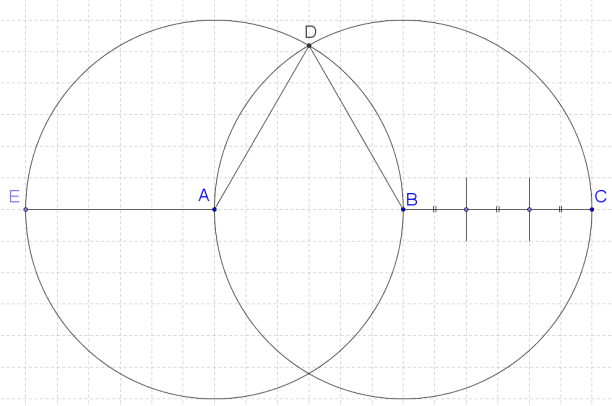 جداء عدد في حد جبري ( دائرتين لهما نفس نصف القطر)اكتب طول الخط المنكسر CBDAE باستخدام (بدلالة) x .............      اكمل ..... × ..... = ( x  × 3 ) × 4 بصفة عامة  x × ( ...... × ....) = (  x × a) × k     ملاحظة     × ( ...... × ....) = (   × a) × kجداء (1 -) في حد جبري او معاكس حد جبري           (   × a) × (1 -) =   (   × a) -      × ( ...... × ....) =            × ( ...... -) =مثال:   × ( 5 -) =   (   × 5) –   اكمل مايلي  × ( .....) =   (   × 7 ) –   ،   × ( .....) =   (   × 2 - ) –     معاكس المجموع  معاكس 8 ( 8 هي مجموع 6 مع 2) هو 8 – ( 8 – هو مجموع معاكس 6 مع معاكس 2)و  نكتب ( (6 -) + (2 -)) = (6 + 2)- أو نكتب  6 -  2 - = (6 + 2)- (من هنا جاءت قاعدة حذف الاقواس)جداء حدين جبريين (لدينا مستطيل مكون من عدة مربعات طول ضلعها x)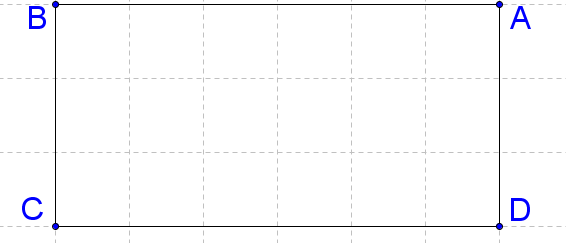 كم مساحة كل مربع ..........(بدلالة x) كم عدد المربعات داخل المستتطيل ......كم طول المستطيل ..........(بدلالة x) كم عرض المستطيل ..........(بدلالة x)           كم مساحة المستطيل (باستخدام الطول و العرض) .....................................           كم مساحة المستطيل (باستخدام عدد المربعات داخل المستطيل) ............           بصفة عامة      × ( ...... × ....) = ( x  × b) × ( x  × a)مجموع حدين جبريين (لدينا مستطيل مكون من عدة مربعات طول ضلعها x)جمع الاطوال خط منكسر مكون من 3 اضلاع (طول كل ضلع x) و خط منكسر اخر مكون من 5 اضلاع (طول كل ضلع x) اكتب طول كل ضلع باستخدام xالخط الاول طوله ......... و الخط الثاني طوله ..........و الخطين معا طولهما .............بصفة عامة   x  × ( ...... + ....) = ( x  × b) + ( x  × a)جمع المساحاتحيز من المستطيل مكون من 4 مربعات(انظر الشكل المقابل) و حيز اخر مكون من 7 مربعات اكتب مساحة كل حيز بدلالة xالحيز الاول مساحته ........... و الحيز الثاني مساحته ...........و الحيزين معا مساحتهما ...........بصفة عامة       × ( ...... + ....) = (    ×  b) + (   × a)ملاحظة: لجمع حدين جبريين يجب ان يكونا متشابهين اي ان يكونا للحدين نفس القوة مثل (  × 4) و (  × 7) متوسطة الاخوين جناتي                                       الحساب الحرفي (جداء عبارتين حرفيتين)                                          المستوي : الثالث الحساب على العبارات الجبرية او ما يعرف بالحساب الحرفي سنجري الحساب على العبارات الجبرية من الشكل  × b +  × aالتمرين الخامس  لحساب جداء عبارتين جبريتين نحن بحاجة الى التوزيع الجداء على الجمع (المعروفة عن الاعداد) لذا اليك هذا التذكيرتوزيع جداء عاملين حيث احد العاملين هو مجموع حدين  ( C  + B ) × Aلدينا مستطيلين مساحتهما R ، S و مستطيل كبير مساحته Tطول مستطيل الكبير هو ( .... + .... ) و عرضه هو ......و منه مساحته هي ( .... + .... ) × ...... = Tنحسب R مساحة المستطيل الاول ....... × ....... = Rنحسب S مساحة المستطيل الثاني ....... × ....... = Sنحسب S  + R نجد T مساحة مستطيل الكبير ....... × ....... + ....... × ....... = Tالخلاصة     ....... × ....... + ....... × ....... = ( .... + .... ) × ...... = Tتوزيع جداء عاملين حيث كلا العاملين هو مجموع حدين  ( D + C ) × ( B + A )لدينا 4 مستطيلات مساحتهما R ، S ، T ، U و مستطيل الكبير مساحته Vطول مستطيل الكبير هو ( .... + .... ) و عرضه هو ( .... + .... )و منه مساحته هي ( .... + .... ) × ( .... + .... )  = Vنحسب R مساحة المستطيل الاول ....... × ....... = Rنحسب S مساحة المستطيل الثاني  ....... × ....... = Sنحسب T مساحة المستطيل الاول ....... × ....... = Tنحسب U مساحة المستطيل الاول ....... × ....... = Uنحسب U + T + S + R نجد V مساحة مستطيل الكبير ....... × ....... + ....... × ....... + ....... × ....... + ....... × ....... = Vالخلاصة     ....... × ....... + ....... × ....... + ....... × ....... + ....... × ....... = ( .... + .... ) × ( .... + .... ) = Vنطبق التوزيع على جداء العبارتين الجبرتين التاليتين ( في حالة تطبيق التوزيع على العبارات الجبرية فاننا نسميه نشر )نريد نشر مايلي  ( 2 + x  × 4 ) × ( 3 + x  × 5 ) اي حساب جداء عبارتين جبريتينفنرسم الشكل السابق  فنضع  x × 5 بدل A  و 3 بدل B  و x × 4 بدل C و 2 بدل D  فنتحصل على الشكل الذي في الاسفل  ثم نجد ....... × ....... + ....... × ....... + ....... × ....... + ....... × ....... =  ( 2 + x × 4 ) × ( 3 + x × 5 )مثال 2نريد نشر مايلي  ( 1 - x  × 3 ) × ( 7 + x  ×  2 - ) اي حساب جداء عبارتين جبريتينعبارة الاولى هي مجموع حدين اما ثانية فهي فرق حدين نستطيع تحويل الفرق الى مجموعو يصبح الجداء كالتالي ( ( 1 -) + x  × 3 ) × ( 7 + x  × 2 - )ثم نضع  x  × 2 - بدل A  و 7 بدل B  و x  × 3 بدل C و 1 - بدل D  في العبارةD  × B  + C  × B  + D  × A + C  × A = ( D + C ) × ( B + A )فنجد...... × ...... + ...... × ...... + ..... × ...... + ...... × ...... = ( ( 1 -) + x  × 3 ) × ( 7 + x  × 2 - ) = ( 1 - x  × 3 ) × ( 7 + x  × 2 - )السهم الاول يعني نضرب الحد الجبري الاول من عبارة الاولى في الحد الجبري الاول من العبارة الثانية (نحسب جداء حدين جبريين) نجد الناتج الاولالسهم الثاني يعني نضرب الحد الجبري الاول من عبارة الاولى في العدد                  من العبارة الثانية (نحسب جداء عدد في حد جبري) نجد الناتج الثانيالسهم الثالث يعني نضرب العدد                  من عبارة الاولى في الحد الجبري الاول من العبارة الثانية (نحسب جداء عدد في حد جبري) نجد الناتج الثالثالسهم الرابع يعني نضرب العدد                  من عبارة الاولى في العدد                  من العبارة الثانية (نحسب جداء عددين) نجد الناتج الرابعملاحظة: في حالة وجود حدود سالبة نستطيع الاستعانة بالشكل السابق (مستطيل كبير مجزء الى 4 مستطيلات صغيرة) لكن الحدود السالبة في هذه المرة لا تعبر عن اطوال و نعتبر الشكل الناتج خالي عن اي معنى رياضي بل وسيلة لتذكر كيفية النشر فقط و في حالة التباس على القارئ فما عليه الا التعويض في العبارة مباشرة كما فعلنا في مثال 2 و يتجنب تمثيل جداء عبارتين جبريتين بمستطيل مجزء  الى 4 مستطيلاتملاحظة: لما نحسب جداء عبارتين حرفيتين نستخدم خاصية التوزيع و نطلق عليه تسمية نشر و نشر هو طريقة حذف الاقواس مسبوقة بجداء__________________________________________________________________________________________متوسطة الاخوين جناتي                                الحساب الحرفي (مجموع و فرق عبارتين جبريتين)                                    المستوي : الثالثالتمرين السادس   جمع عبارات جبرية لجمع عبارات حرفية << ( 4 - x  × 4 - ) + ( 3 + x  × 5 ) + (  ×  4 - x  × 3 ) >> نقوم بما يلينحول عمليات طرح حدود جبرية الموجودة في كل عبارة الى جمع فاتصبح العبارة الكلية : (........................ ) + (........................ ) + (........................ )نحذف الاقواس من العبارة  بدون تغير شيئ  فاتصبح العبارة الكلية : ...........................................................................................................نرتب الحدود حسب القوى نجد : ...........................................................................................................................نجمع الحدود المتشابهة نجد : ...............................................................................................................................ملاحظة:    العدد 3 مثلا نستطيع ان نعتبره حد جبري معامله 3 و متغيره x و قوته صفر و نكتبه   × 3ملاحظة:     لما نجمع عبارات جبرية نحذف الاقواس و لا نغير شيئ التمرين السابع   معاكس عبارة جبرية ( عبارة جبرية هي مجموع حدود جبرية)لايجاد معاكس عبارة حرفية <<    ×  4 - x  × 3  >> نقوم بما يلينحول عمليات طرح حدود جبرية الموجودة في العبارة الى جمع فاتصبح العبارة: ...........................................................................................................نعكس كل معاملات الحدود التى تتشكل منها العبارة      ...........................................................................................................التمرين الثامن   طرح عبارات جبرية ( عبارة جبرية هي مجموع حدود جبرية)لطرح عبارتين حرفيتين <<  ( 3 - x  × 5 ) - (  ×  4 - x  × 3 ) >> نقوم بما يلينحول عملية طرح عبارتين (اشارة - الموجودة قبل القوس) الى عملية جمع و نعكس كل معاملات الحدود الموجودة في العبارة الثانية فتصبح العبارة الكلية : (........................ ) + (........................ ) نجمع العبارتين كما تما شرحه سابقا فاتصبح العبارة الكلية : نحول عمليات طرح حدود جبرية الموجودة في كل عبارة الى جمع : ....................................................................... نحذف الاقواس من العبارة  بدون تغير شيئ : ................................................................................................... نرتب الحدود حسب القوى نجد : ...................................................................................................................نجمع الحدود المتشابهة نجد : ........................................................................................................................ملاحظة:     لما نطرح عبارتين جبريتين نحذف الاقواس و  نغير اشارة معاملات حدود العبارة الثانية ملاحظة: لما نحسب مجموع او طرح أو جداء حدود جبرية  نطلق عليه تسمية التبسيط ( و نطلق تسمية التبسيط ايضا على جمع او الطرح عبارات جبرية اما ضرب عبارات جبرية فانه يسمى نشر)____________________________________________________________________________________________متوسطة الاخوين جناتي                                             الحساب الحرفي (تمارين للمراجعة)                                           المستوي : الثالثحذف الاقواس المسبوقة ب + أو – و التى لاتليها × أو ÷ من عبارة الحرفية (كتابة بدون اقواس للعبارة الحرفية)حذف مرتين من كمية معناه حذف المجموع ( كلمة معناه كلمة رياضية ليست لغوية ) اي اذا كان   c – ( b  – a ) يساوي k فان ( c  + b ) – a يساوي k و العكس صحيحملاحظة  c – ( b  – a ) تكتب اختصار c – b – a بصفة عامة   حذف  المجموع:    c  – b  – a   = ( c  + b ) – a   أو      c       –  ( b - ) – a  = ( c  + b  - ) – a                       اضافة المجموع:    c  + b  + a   = ( c  + b ) +a   أو      c       +  ( b - ) + a  = ( c  + b  - ) + a                 حذف  الفرق    :    c  + b  – a   = ( c  - b ) – a   أو      c       +  ( b - ) – a  = ( c  - b  - ) – a                       اضافة الفرق    :    c  - b  + a   = ( c  - b ) +a   أو     ( c - )  +  ( b - )  + a = ( c  - b  - ) + aخلاصة لما نحذف القوسين المسبوقين ب + من عبارة (عددية أو جبرية ) نحذفهما و لا نغير شئ في العبارة (اذا كان العدد الذي يلي القوس المفتوح لما نحذف القوسين المسبوقين ب -  من عبارة (عددية أو جبرية ) نحذفهما و نحذف - الموجود قبل القوسين و نغير كل اشارات الموجودة قبل حدود التى بين قوسين تطبيق احذف الاقواس في كل ما يلي ( لا تحسب الناتج ).......................... = ( 5 + 3 ) + 9 ، .......................... = ( 5 - 3 ) + 9 ، .......................... = ( 5 + 3 - ) + 9 ، .......................... = ( 5 - 3 - ) + 9 ، .......................... = ( 5 – x - ) + 9 ،.......................... = (5 – x ) + 9 ،.......................... = ( 4 + 7 ) - 9 ، .......................... = ( 4 - 7 ) - 9 ، .......................... = ( 4 + 7 - ) - 9 ، .......................... = ( 4 - 7 - ) - 9 ، .......................... = ( 8 – x - ) - 6 ،.......................... = (8 – x  ) – 6تمرين 2:  حساب على حدود الجبرية عمودياجداء حدود جيرية عمودياجمع حدود جبرية عمودياطرح حدود جبرية عموديا____________________________________________________________________________________________متوسطة الاخوين جناتي                                      الحساب الحرفي (تمارين للمراجعة تابع)                                           المستوي : الثالثتمرين 3  حساب على عبارات الجبرية (من الشكل  × b +  × a ) عمودياجداء عبارتين جيريتين عمودياثم نجد 	                                                    =جداء عبارتين جيريتين عمودياثم نجد  ...........................................................  =  ................................................................................................ ملاحظات   في العادة نستخدم  الحساب العمودي في الحساب العددي فقط ولا نستخدمه في الحساب الحرفي لكن سنقبل الحساب العمودي مؤقتا في الحساب الحرفي ثم نتركه و نستخدم الحساب الذهني فقط في الحساب الحرفي (لان الحساب الحرفي اسهل ؟؟!!!)تمرين4   مجموع او فرق عبارات جبرية ( يسمى ايضا التبسيط) لاجراء حساب مجموع وفرق العبارات التالي  5 -   × (2-) – ( 3 +  ×5 ) -  × 3 +  × 3 = A  نقوم بما يلينحذف الاقواس التى تضم بينها العبارات و ليس عدد ( نطبق قاعدة حذف الاقواس) نتحصل 5 -   × (2-) – 3 -  ×5  -  × 3 +  × 3 = A    نكتب A على شكل مجموع ( نحول الطرح الى الجمع)  نتحصل على ( 5 - ) +   × (2+) + ( 3 -)  + (  ×5  -  ) +   × 3 +  × 3 = A  نرتب الحدود حسب القوى نتحصل        ( 5 - ) +  ( 3 -)  + (  ×5  -  ) +  × 3 +  × (2+)  +    × 3 = A  نجمع الحدود المتشابهة نجد  ( 8 - ) + (  × 2  -  ) +  × (5+)  = A  ثم نكتب A كتابة مبسطة   8 -   × 2  -    × 5 = Aمثال  قم بخطوة 1 و 2 و 3 و 4 و 5 على ورقة مسودة و بسط مايلي ( ×7 - 2 ) +  ( 5 +  ×4 ) -  6 +  × 3الحل : ...........................................................................................................................الخلاصة انشر ثم بسط ما يلي ( التفاصيل تكون على ورقة مسودة )        ( 2 +   × 9  ) × ( 2 - x  × 3 )الحل :  بعد النشر نجد ...........................................................................................................................       بعد التبسيط نجد  ...........................................................................................................................        ____________________________________________________________________________________________